ПРИЛОГ 8СТАНДАРДИ ЗА РАЗВРСТАВАЊЕ КУЋЕ У КАТЕГОРИЈЕ–––––––––––1 Знак „М” – обавезни елемент за назначену категорију.2 Знак „/” – елемент се не односи на назначену категорију.–––––––––––3 Обавеза постојања паркинга и гаража не односи се на кућу лоцирану на месту недоступном за моторна возила или на месту са забраном промета моторних возила, односно на простору заштићеног природног добра или непокретног културног добра и његове заштићене околине.–––––––––––4 Обавеза за куће са ограђеним двориштем.–––––––––––5 Приступ француском кревету је омогућен са обе стране кревета.6 Спаваћа соба има површину двокреветне собе.7 Обавеза за кућу са више од две спаваће собе.–––––––––––8 Опремљено са најмање четири различите врсте справа за играње (клацкалице, љуљашке, тобогани, вртешке, базен са песком, и сл.).9 ЛЦД или ТВ плазма.10 Или кабловска антена11 Или сателитска антена12 Само e-mail контакт није довољан.13 Објекти који поседују еко ознаку, не остварују бодове по основу изборних елемената од редног броја 109 до 112.14 Најмање 70% свих сијалица у објекту су А енергетске класе (пожељно LED).–––––––––––15 Угоститељ остварује бодове по основу изборних елемената на два начина и то: уколико поседује оне елементе који су означени знаком ,,М” предвиђене за вишу категорију од тражене, као и бодове за елементе који нису обавеза ни за једну категорију а које угоститељски објекат поседује у погледу садржаја, услуга и погодности за госте.ПРИЛОГ 10СТАНДАРДИ ЗА РАЗВРСТАВАЊЕ СОБА У КАТЕГОРИЈЕ–––––––––––1 Знак „М” – обавезни елемент за назначену категорију.2 Знак „ / ” – елемент се не односи на назначену категорију.–––––––––––3 Обавеза постојања паркинга и гаража не односи се на собу у стамбеној згради или кући (у даљем тексту: објекту) лоцираној на подручју ужег градског језгра, на месту недоступном за моторна возила или на месту са забраном промета моторних возила, односно на простору заштићеног природног добра или непокретног културног добра и његове заштићене околине.–––––––––––4 Односи се на собу лоцирану на спрату стамбене зграде или куће.–––––––––––5 Минимална површина собе обухвата и предсобље (предпростор) у оквиру собе уколико га има.6 Соба која у свом саставу нема купатило опрема се додатно опремом под редним бројевима 57–65.7 Приступ француском кревету је омогућен са обе стране кревета.8 Смештајна јединица има површину двокреветне собе.9 Или кабловска антена.10 Или сателитска антена.–––––––––––11 Најмање 70% свих сијалица у објекту су А енергетске класе (пожељно LED).–––––––––––12 Угоститељ остварује бодове по основу изборних елемената на два начина и то: уколико поседује оне елементе који су означени знаком ,,М” предвиђене за вишу категорију од тражене, као и бодове за елементе који нису обавеза ни за једну категорију а које угоститељски објекат поседује у погледу садржаја, услуга и погодности за госте.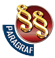 ПРАВИЛНИКО СТАНДАРДИМА ЗА КАТЕГОРИЗАЦИЈУ УГОСТИТЕЉСКИХ ОБЈЕКАТА ЗА СМЕШТАЈ("Сл. гласник РС", бр. 83/2016 и 30/2017)ОбластЕлементиОбластЕлементиОбластЕлементиРед.
 бр.КритеријумКритеријумБодови
 за изборне елементеБодови
 за изборне елементеБодови
 за изборне елементеБодови
 за изборне елементеКатегорија изражена бројем звездицаКатегорија изражена бројем звездицаКатегорија изражена бројем звездица1*1*1*2*3*3*4*4*4*4*СПОЉНИ ИЗГЛЕД ОБЈЕКТА И ХОРТИКУЛТУРНО УРЕЂЕЊЕСПОЉНИ ИЗГЛЕД ОБЈЕКТА И ХОРТИКУЛТУРНО УРЕЂЕЊЕСПОЉНИ ИЗГЛЕД ОБЈЕКТА И ХОРТИКУЛТУРНО УРЕЂЕЊЕСПОЉНИ ИЗГЛЕД ОБЈЕКТА И ХОРТИКУЛТУРНО УРЕЂЕЊЕСПОЉНИ ИЗГЛЕД ОБЈЕКТА И ХОРТИКУЛТУРНО УРЕЂЕЊЕСПОЉНИ ИЗГЛЕД ОБЈЕКТА И ХОРТИКУЛТУРНО УРЕЂЕЊЕСПОЉНИ ИЗГЛЕД ОБЈЕКТА И ХОРТИКУЛТУРНО УРЕЂЕЊЕСПОЉНИ ИЗГЛЕД ОБЈЕКТА И ХОРТИКУЛТУРНО УРЕЂЕЊЕСПОЉНИ ИЗГЛЕД ОБЈЕКТА И ХОРТИКУЛТУРНО УРЕЂЕЊЕСПОЉНИ ИЗГЛЕД ОБЈЕКТА И ХОРТИКУЛТУРНО УРЕЂЕЊЕСПОЉНИ ИЗГЛЕД ОБЈЕКТА И ХОРТИКУЛТУРНО УРЕЂЕЊЕСПОЉНИ ИЗГЛЕД ОБЈЕКТА И ХОРТИКУЛТУРНО УРЕЂЕЊЕСПОЉНИ ИЗГЛЕД ОБЈЕКТА И ХОРТИКУЛТУРНО УРЕЂЕЊЕХортикултурно уређење1Уређено и одржавано двориште (окућница) са травњаком и стазама и платоима од чврстог материјалаУређено и одржавано двориште (окућница) са травњаком и стазама и платоима од чврстог материјалаУређено и одржавано двориште (окућница) са травњаком и стазама и платоима од чврстог материјалаУређено и одржавано двориште (окућница) са травњаком и стазама и платоима од чврстог материјалаУређено и одржавано двориште (окућница) са травњаком и стазама и платоима од чврстог материјала1М1М1ММСтандардан изглед2.Материјали коришћени у обради површина стандардног квалитета, општи утисак одаје:Материјали коришћени у обради површина стандардног квалитета, општи утисак одаје:Материјали коришћени у обради површина стандардног квалитета, општи утисак одаје:једноставан изгледједноставан изглед–М/2/2//Стандардан изглед2.Материјали коришћени у обради површина стандардног квалитета, општи утисак одаје:Материјали коришћени у обради површина стандардног квалитета, општи утисак одаје:Материјали коришћени у обради површина стандардног квалитета, општи утисак одаје:добар изгледдобар изглед1ММ//Стандардан изглед2.Материјали коришћени у обради површина стандардног квалитета, општи утисак одаје:Материјали коришћени у обради површина стандардног квалитета, општи утисак одаје:Материјали коришћени у обради површина стандардног квалитета, општи утисак одаје:изглед вишег квалитетаизглед вишег квалитета2М/Првокласан изглед3.Материјали коришћени у обради површина високог квалитета, општи утисак одаје усклађеност у облику, боји и материјалуМатеријали коришћени у обради површина високог квалитета, општи утисак одаје усклађеност у облику, боји и материјалуМатеријали коришћени у обради површина високог квалитета, општи утисак одаје усклађеност у облику, боји и материјалуМатеријали коришћени у обради површина високог квалитета, општи утисак одаје усклађеност у облику, боји и материјалуМатеријали коришћени у обради површина високог квалитета, општи утисак одаје усклађеност у облику, боји и материјалу3МЕксклузиван изглед4.Материјали коришћени у обради површинанајвишег квалитета, општи утисак одаје ексклузивностМатеријали коришћени у обради површинанајвишег квалитета, општи утисак одаје ексклузивностМатеријали коришћени у обради површинанајвишег квалитета, општи утисак одаје ексклузивностМатеријали коришћени у обради површинанајвишег квалитета, општи утисак одаје ексклузивностМатеријали коришћени у обради површинанајвишег квалитета, општи утисак одаје ексклузивност4ПАРКИНГ И ГАРАЖЕ3ПАРКИНГ И ГАРАЖЕ3ПАРКИНГ И ГАРАЖЕ3ПАРКИНГ И ГАРАЖЕ3ПАРКИНГ И ГАРАЖЕ3ПАРКИНГ И ГАРАЖЕ3ПАРКИНГ И ГАРАЖЕ3ПАРКИНГ И ГАРАЖЕ35.Наткривено паркинг место уз кућу1М6.Могућност коришћења гараже или паркинг места у близини куће27.Гаража уз кућу3УЛАЗУЛАЗУЛАЗУЛАЗУЛАЗУЛАЗУЛАЗУЛАЗ8.Улазна капија у двориште куће4–ММММ9.Наткривен главни улаз у кућу1ММ10.Врата са звучном изолацијом или дупла врата311.Додатна опрема за закључавање врата1М12.Шпијунка1ПРИЈЕМ ГОСТИЈУПРИЈЕМ ГОСТИЈУПРИЈЕМ ГОСТИЈУПРИЈЕМ ГОСТИЈУПРИЈЕМ ГОСТИЈУПРИЈЕМ ГОСТИЈУПРИЈЕМ ГОСТИЈУПРИЈЕМ ГОСТИЈУПРИЈЕМ ГОСТИЈУПРИЈЕМ ГОСТИЈУПРИЈЕМ ГОСТИЈУПРИЈЕМ ГОСТИЈУПРИЈЕМ ГОСТИЈУ13.13.13.Особа за пријем госта обезбеђена по потребиОсоба за пријем госта обезбеђена по потребиОсоба за пријем госта обезбеђена по потребиОсоба за пријем госта обезбеђена по потреби–ММММ14.14.14.Особа за пријем гостију говори један страни језикОсоба за пријем гостију говори један страни језикОсоба за пријем гостију говори један страни језикОсоба за пријем гостију говори један страни језик1ММ15.15.15.Инвентарска листа, ценовник услуга и кућни ред исписани на српском и најмање једном страном језикуИнвентарска листа, ценовник услуга и кућни ред исписани на српском и најмање једном страном језикуИнвентарска листа, ценовник услуга и кућни ред исписани на српском и најмање једном страном језикуИнвентарска листа, ценовник услуга и кућни ред исписани на српском и најмање једном страном језику–ММММ16.16.16.Видно истакнута обавештења о садржајима и услугама које се нуде госту у кући и у околини исписане на српском и најмање једном страном језикуВидно истакнута обавештења о садржајима и услугама које се нуде госту у кући и у околини исписане на српском и најмање једном страном језикуВидно истакнута обавештења о садржајима и услугама које се нуде госту у кући и у околини исписане на српском и најмање једном страном језикуВидно истакнута обавештења о садржајима и услугама које се нуде госту у кући и у околини исписане на српском и најмање једном страном језику1ММ17.17.17.Проспект куће и друге туристичке информацијеПроспект куће и друге туристичке информацијеПроспект куће и друге туристичке информацијеПроспект куће и друге туристичке информације2ОПРЕМЉЕНОСТ ПРОСТОРИЈА У КУЋИОПРЕМЉЕНОСТ ПРОСТОРИЈА У КУЋИОПРЕМЉЕНОСТ ПРОСТОРИЈА У КУЋИОПРЕМЉЕНОСТ ПРОСТОРИЈА У КУЋИОПРЕМЉЕНОСТ ПРОСТОРИЈА У КУЋИОПРЕМЉЕНОСТ ПРОСТОРИЈА У КУЋИОПРЕМЉЕНОСТ ПРОСТОРИЈА У КУЋИОПРЕМЉЕНОСТ ПРОСТОРИЈА У КУЋИОПРЕМЉЕНОСТ ПРОСТОРИЈА У КУЋИОПРЕМЉЕНОСТ ПРОСТОРИЈА У КУЋИОПРЕМЉЕНОСТ ПРОСТОРИЈА У КУЋИОПРЕМЉЕНОСТ ПРОСТОРИЈА У КУЋИОПРЕМЉЕНОСТ ПРОСТОРИЈА У КУЋИПросторија за спавање
 (спаваћа соба)Просторија за спавање
 (спаваћа соба)18.Минимална површина спаваће собеМинимална површина спаваће собеједнокреветне–7 m28 m29 m210 m210 m210 m2Просторија за спавање
 (спаваћа соба)Просторија за спавање
 (спаваћа соба)18.Минимална површина спаваће собеМинимална површина спаваће собедвокреветне–8 m210 m212 m214 m214 m214 m2Просторија за спавање
 (спаваћа соба)Просторија за спавање
 (спаваћа соба)18.Минимална површина спаваће собеМинимална површина спаваће собетрокреветне–9 m212 m214 m216 m216 m216 m2Просторија за спавање
 (спаваћа соба)Просторија за спавање
 (спаваћа соба)19.Кревет минималних димензија 100x190 cm или француски кревет минималних димензија 140x190 cm за једну особуКревет минималних димензија 100x190 cm или француски кревет минималних димензија 140x190 cm за једну особуКревет минималних димензија 100x190 cm или француски кревет минималних димензија 140x190 cm за једну особу1ММММПросторија за спавање
 (спаваћа соба)Просторија за спавање
 (спаваћа соба)20.Француски кревет5 минималних димензија 160x190 cm за две особе6Француски кревет5 минималних димензија 160x190 cm за две особе6Француски кревет5 минималних димензија 160x190 cm за две особе61ММММПросторија за спавање
 (спаваћа соба)Просторија за спавање
 (спаваћа соба)21.Уметак за заштиту мадрацаУметак за заштиту мадрацаУметак за заштиту мадраца1ММММПросторија за спавање
 (спаваћа соба)Просторија за спавање
 (спаваћа соба)22.Дечји кревет на захтев гостаДечји кревет на захтев гостаДечји кревет на захтев госта2МММПросторија за спавање
 (спаваћа соба)Просторија за спавање
 (спаваћа соба)23.Додатни јастукДодатни јастукДодатни јастук1МММММПросторија за спавање
 (спаваћа соба)Просторија за спавање
 (спаваћа соба)24.Два јастука за сваки кревет односно гостаДва јастука за сваки кревет односно гостаДва јастука за сваки кревет односно госта2Просторија за спавање
 (спаваћа соба)Просторија за спавање
 (спаваћа соба)25.Додатни покривачДодатни покривачДодатни покривач–ММММММПросторија за спавање
 (спаваћа соба)Просторија за спавање
 (спаваћа соба)26.Прекривач за сваки креветПрекривач за сваки креветПрекривач за сваки кревет1ММММПросторија за спавање
 (спаваћа соба)Просторија за спавање
 (спаваћа соба)27.Гарнитура за седењеГарнитура за седењеГарнитура за седење2МММПросторија за спавање
 (спаваћа соба)Просторија за спавање
 (спаваћа соба)28.Додатно осветљење над собним столомДодатно осветљење над собним столомДодатно осветљење над собним столом1МММПросторија за спавање
 (спаваћа соба)Просторија за спавање
 (спаваћа соба)29.Прекидач поред кревета за регулисање комплетног осветљењa у кућиПрекидач поред кревета за регулисање комплетног осветљењa у кућиПрекидач поред кревета за регулисање комплетног осветљењa у кући2Просторија за спавање
 (спаваћа соба)Просторија за спавање
 (спаваћа соба)30.Огледало за целу фигуруОгледало за целу фигуруОгледало за целу фигуру1ММММПросторија за спавање
 (спаваћа соба)Просторија за спавање
 (спаваћа соба)31.Декорација зидоваДекорација зидоваДекорација зидова1МММММКухиња за самосталну припрему хране и простор за ручавањеКухиња за самосталну припрему хране и простор за ручавање32.Судопера са текућом топлом и хладном водомСудопера са текућом топлом и хладном водомСудопера са текућом топлом и хладном водом–ММММММКухиња за самосталну припрему хране и простор за ручавањеКухиња за самосталну припрему хране и простор за ручавање33.Машина за прање посуђаМашина за прање посуђаМашина за прање посуђа2МММКухиња за самосталну припрему хране и простор за ручавањеКухиња за самосталну припрему хране и простор за ручавање34.Расхладни уређај за чување хране и пићаРасхладни уређај за чување хране и пићаРасхладни уређај за чување хране и пића–ММММММКухиња за самосталну припрему хране и простор за ручавањеКухиња за самосталну припрему хране и простор за ручавање35.Термички уређај за кување саТермички уређај за кување санајмање две плоче–ММММММКухиња за самосталну припрему хране и простор за ручавањеКухиња за самосталну припрему хране и простор за ручавање35.Термички уређај за кување саТермички уређај за кување санајмање две плоче и рерном1ММММКухиња за самосталну припрему хране и простор за ручавањеКухиња за самосталну припрему хране и простор за ручавање36.Уређај за одвод дима, паре и мириса изнад термичког уређајаУређај за одвод дима, паре и мириса изнад термичког уређајаУређај за одвод дима, паре и мириса изнад термичког уређаја–ММММММКухиња за самосталну припрему хране и простор за ручавањеКухиња за самосталну припрему хране и простор за ручавање37.Електрични апарат за грејање воде (за прављење кафе, чаја) са приборомЕлектрични апарат за грејање воде (за прављење кафе, чаја) са приборомЕлектрични апарат за грејање воде (за прављење кафе, чаја) са прибором2МММКухиња за самосталну припрему хране и простор за ручавањеКухиња за самосталну припрему хране и простор за ручавање38.ТостерТостерТостер2Кухиња за самосталну припрему хране и простор за ручавањеКухиња за самосталну припрему хране и простор за ручавање39.Електрични роштиљЕлектрични роштиљЕлектрични роштиљ2Кухиња за самосталну припрему хране и простор за ручавањеКухиња за самосталну припрему хране и простор за ручавање40.Микроталасна рернаМикроталасна рернаМикроталасна рерна3Кухиња за самосталну припрему хране и простор за ручавањеКухиња за самосталну припрему хране и простор за ручавање41.Кухињски елементи са посебим одељцима и полицама за одлагање намирница, посуђа и прибора за припремање, сервирање и конзумирање хране, пића и напитакаКухињски елементи са посебим одељцима и полицама за одлагање намирница, посуђа и прибора за припремање, сервирање и конзумирање хране, пића и напитакаКухињски елементи са посебим одељцима и полицама за одлагање намирница, посуђа и прибора за припремање, сервирање и конзумирање хране, пића и напитака–ММММММКухиња за самосталну припрему хране и простор за ручавањеКухиња за самосталну припрему хране и простор за ручавање42.Посуђе за припремање хране, пића и напитакаПосуђе за припремање хране, пића и напитакаПосуђе за припремање хране, пића и напитака–ММММММКухиња за самосталну припрему хране и простор за ручавањеКухиња за самосталну припрему хране и простор за ручавање43.Прибор за конзумирање хране, пића и напитака према броју креветаПрибор за конзумирање хране, пића и напитака према броју креветаПрибор за конзумирање хране, пића и напитака према броју кревета–ММММММКухиња за самосталну припрему хране и простор за ручавањеКухиња за самосталну припрему хране и простор за ручавање44.Прибор за прање и брисање посуђаПрибор за прање и брисање посуђаПрибор за прање и брисање посуђа–ММММММКухиња за самосталну припрему хране и простор за ручавањеКухиња за самосталну припрему хране и простор за ручавање45.Хигијенска посуда за отпаткеХигијенска посуда за отпаткеХигијенска посуда за отпатке–ММММММКухиња за самосталну припрему хране и простор за ручавањеКухиња за самосталну припрему хране и простор за ручавање46.Трпезаријски сто и столице према броју креветаТрпезаријски сто и столице према броју креветаТрпезаријски сто и столице према броју кревета–ММММММКухиња за самосталну припрему хране и простор за ручавањеКухиња за самосталну припрему хране и простор за ручавање47.Столњак или појединачни подметач, папирне или платнене салветеСтолњак или појединачни подметач, папирне или платнене салветеСтолњак или појединачни подметач, папирне или платнене салвете–ММММММКупатилоКупатило48.Туш кабина или када са параваномТуш кабина или када са параваномТуш кабина или када са параваном–ММММММКупатилоКупатило49.Простирка за ногеПростирка за ногеПростирка за ноге–ММММММКупатилоКупатило50.БидеБидеБиде2КупатилоКупатило51.Козметичко огледалоКозметичко огледалоКозметичко огледало1МММКупатилоКупатило52.Сушачи пешкираСушачи пешкираСушачи пешкира2КупатилоКупатило53.Пена за купање или гел за туширањеПена за купање или гел за туширањеПена за купање или гел за туширање1МММММКупатилоКупатило54.ШампонШампонШампон1МММММКупатилоКупатило55.Козметички артикли (нпр. капа за туширање, турпија за нокте, прибор за бријање, четкица за зубе, паста за зубе, влажне марамице)Козметички артикли (нпр. капа за туширање, турпија за нокте, прибор за бријање, четкица за зубе, паста за зубе, влажне марамице)Козметички артикли (нпр. капа за туширање, турпија за нокте, прибор за бријање, четкица за зубе, паста за зубе, влажне марамице)1бод за сваки артикал, а највише 3МММКупатилоКупатило56.Средство за неутралисање мириса или освеживач простораСредство за неутралисање мириса или освеживач простораСредство за неутралисање мириса или освеживач простора1ММММКупатилоКупатило57.Хигијенске врећицеХигијенске врећицеХигијенске врећице1МММКупатилоКупатило58.Додатни пешкирДодатни пешкирДодатни пешкир1ММММКупатилоКупатило59.Баде мантилБаде мантилБаде мантил2КупатилоКупатило60.ВагаВагаВага1КупатилоКупатило61.Одвојен тоалет7 опремљенОдвојен тоалет7 опремљенWC шољом2М///КупатилоКупатило61.Одвојен тоалет7 опремљенОдвојен тоалет7 опремљенWC шољом и умиваоником2МММКВАЛИТЕТ УРЕЂЕЊА И ОПРЕМЕКВАЛИТЕТ УРЕЂЕЊА И ОПРЕМЕКВАЛИТЕТ УРЕЂЕЊА И ОПРЕМЕКВАЛИТЕТ УРЕЂЕЊА И ОПРЕМЕКВАЛИТЕТ УРЕЂЕЊА И ОПРЕМЕКВАЛИТЕТ УРЕЂЕЊА И ОПРЕМЕКВАЛИТЕТ УРЕЂЕЊА И ОПРЕМЕКВАЛИТЕТ УРЕЂЕЊА И ОПРЕМЕКВАЛИТЕТ УРЕЂЕЊА И ОПРЕМЕКВАЛИТЕТ УРЕЂЕЊА И ОПРЕМЕКВАЛИТЕТ УРЕЂЕЊА И ОПРЕМЕКВАЛИТЕТ УРЕЂЕЊА И ОПРЕМЕКВАЛИТЕТ УРЕЂЕЊА И ОПРЕМЕКВАЛИТЕТ УРЕЂЕЊА И ОПРЕМЕКВАЛИТЕТ УРЕЂЕЊА И ОПРЕМЕСтандардно уређење и типска опремаСтандардно уређење и типска опремаСтандардно уређење и типска опрема62.Намештај из великих серијаједноставног квалитета–М///////Стандардно уређење и типска опремаСтандардно уређење и типска опремаСтандардно уређење и типска опрема62.Намештај из великих серијасредњег квалитета1М//////Стандардно уређење и типска опремаСтандардно уређење и типска опремаСтандардно уређење и типска опрема62.Намештај из великих серијавишег квалитета и комфора2М/////Првокласно уређење и опремаПрвокласно уређење и опремаПрвокласно уређење и опрема63.Намештај из мањих серија високог квалитетаЕнтеријер усклађен у облику, боји и материјалу.Намештај из мањих серија високог квалитетаЕнтеријер усклађен у облику, боји и материјалу.3МММММЕксклузивно уређење и опремаЕксклузивно уређење и опремаЕксклузивно уређење и опрема64.Намештај јединственог дизајна (стилски или модеран) највишег квалитета (луксузан) и комфораЕнтеријер усклађен у облику, боји и материјалу.Намештај јединственог дизајна (стилски или модеран) највишег квалитета (луксузан) и комфораЕнтеријер усклађен у облику, боји и материјалу.4ОСТАЛА ОПРЕМА, САДРЖАЈИ, УСЛУГЕ И ПОГОДНОСТИ У КУЋИОСТАЛА ОПРЕМА, САДРЖАЈИ, УСЛУГЕ И ПОГОДНОСТИ У КУЋИОСТАЛА ОПРЕМА, САДРЖАЈИ, УСЛУГЕ И ПОГОДНОСТИ У КУЋИОСТАЛА ОПРЕМА, САДРЖАЈИ, УСЛУГЕ И ПОГОДНОСТИ У КУЋИОСТАЛА ОПРЕМА, САДРЖАЈИ, УСЛУГЕ И ПОГОДНОСТИ У КУЋИОСТАЛА ОПРЕМА, САДРЖАЈИ, УСЛУГЕ И ПОГОДНОСТИ У КУЋИОСТАЛА ОПРЕМА, САДРЖАЈИ, УСЛУГЕ И ПОГОДНОСТИ У КУЋИОСТАЛА ОПРЕМА, САДРЖАЈИ, УСЛУГЕ И ПОГОДНОСТИ У КУЋИОСТАЛА ОПРЕМА, САДРЖАЈИ, УСЛУГЕ И ПОГОДНОСТИ У КУЋИОСТАЛА ОПРЕМА, САДРЖАЈИ, УСЛУГЕ И ПОГОДНОСТИ У КУЋИОСТАЛА ОПРЕМА, САДРЖАЈИ, УСЛУГЕ И ПОГОДНОСТИ У КУЋИОСТАЛА ОПРЕМА, САДРЖАЈИ, УСЛУГЕ И ПОГОДНОСТИ У КУЋИОСТАЛА ОПРЕМА, САДРЖАЈИ, УСЛУГЕ И ПОГОДНОСТИ У КУЋИОСТАЛА ОПРЕМА, САДРЖАЈИ, УСЛУГЕ И ПОГОДНОСТИ У КУЋИОСТАЛА ОПРЕМА, САДРЖАЈИ, УСЛУГЕ И ПОГОДНОСТИ У КУЋИ65.Просторија са излазом на терасу или балконПросторија са излазом на терасу или балконПросторија са излазом на терасу или балконПросторија са излазом на терасу или балконПросторија са излазом на терасу или балконПросторија са излазом на терасу или балконПросторија са излазом на терасу или балконПросторија са излазом на терасу или балкон1ММ66.Двориште опремљено баштенском гарнитуром (сто, столице, клупе)Двориште опремљено баштенском гарнитуром (сто, столице, клупе)Двориште опремљено баштенском гарнитуром (сто, столице, клупе)Двориште опремљено баштенском гарнитуром (сто, столице, клупе)Двориште опремљено баштенском гарнитуром (сто, столице, клупе)Двориште опремљено баштенском гарнитуром (сто, столице, клупе)Двориште опремљено баштенском гарнитуром (сто, столице, клупе)Двориште опремљено баштенском гарнитуром (сто, столице, клупе)2ММ67.Лежаљке, сунцобрани и сл. на располагању гостуЛежаљке, сунцобрани и сл. на располагању гостуЛежаљке, сунцобрани и сл. на располагању гостуЛежаљке, сунцобрани и сл. на располагању гостуЛежаљке, сунцобрани и сл. на располагању гостуЛежаљке, сунцобрани и сл. на располагању гостуЛежаљке, сунцобрани и сл. на располагању гостуЛежаљке, сунцобрани и сл. на располагању госту1М68.Уређено место за роштиљУређено место за роштиљУређено место за роштиљУређено место за роштиљУређено место за роштиљУређено место за роштиљУређено место за роштиљУређено место за роштиљ1МММ69.Игралиште за децу8 у издвојеном делу двориштаИгралиште за децу8 у издвојеном делу двориштаИгралиште за децу8 у издвојеном делу двориштаИгралиште за децу8 у издвојеном делу двориштаИгралиште за децу8 у издвојеном делу двориштаИгралиште за децу8 у издвојеном делу двориштаИгралиште за децу8 у издвојеном делу двориштаИгралиште за децу8 у издвојеном делу дворишта3М70.Прозори са звучном изолацијомПрозори са звучном изолацијомПрозори са звучном изолацијомПрозори са звучном изолацијомПрозори са звучном изолацијомПрозори са звучном изолацијомПрозори са звучном изолацијомПрозори са звучном изолацијом371.Клима уређајКлима уређајКлима уређајКлима уређајКлима уређајКлима уређајКлима уређајКлима уређај2ММ72.Машина за прање рубљаМашина за прање рубљаМашина за прање рубљаМашина за прање рубљаМашина за прање рубљаМашина за прање рубљаМашина за прање рубљаМашина за прање рубља2М73.Опрема за пеглање рубљаОпрема за пеглање рубљаОпрема за пеглање рубљаОпрема за пеглање рубљаОпрема за пеглање рубљаОпрема за пеглање рубљаОпрема за пеглање рубљаОпрема за пеглање рубља1М74.Услуга прања и пеглања рубља гостијуУслуга прања и пеглања рубља гостијуУслуга прања и пеглања рубља гостијуУслуга прања и пеглања рубља гостијуУслуга прања и пеглања рубља гостијуУслуга прања и пеглања рубља гостијуУслуга прања и пеглања рубља гостијуУслуга прања и пеглања рубља гостију375.Прибор и средства за одржавање хигијенеПрибор и средства за одржавање хигијенеПрибор и средства за одржавање хигијенеПрибор и средства за одржавање хигијенеПрибор и средства за одржавање хигијенеПрибор и средства за одржавање хигијенеПрибор и средства за одржавање хигијенеПрибор и средства за одржавање хигијене–ММММ76.Промена постељине и пешкира на захтев гостаПромена постељине и пешкира на захтев гостаПромена постељине и пешкира на захтев гостаПромена постељине и пешкира на захтев гостаПромена постељине и пешкира на захтев гостаПромена постељине и пешкира на захтев гостаПромена постељине и пешкира на захтев гостаПромена постељине и пешкира на захтев госта1ММ77.Услуга поспремања куће у току боравка гостаУслуга поспремања куће у току боравка гостаУслуга поспремања куће у току боравка гостаУслуга поспремања куће у току боравка гостана захтев гостана захтев гостана захтев гостана захтев госта1ММ77.Услуга поспремања куће у току боравка гостаУслуга поспремања куће у току боравка гостаУслуга поспремања куће у току боравка гостаУслуга поспремања куће у току боравка гостасвакодневносвакодневносвакодневносвакодневно2М78.Сталак за кофереСталак за кофереСталак за кофереСталак за кофереСталак за кофереСталак за кофереСталак за кофереСталак за кофере1М79.Прибор за чишћење обуће и кашика за ципелеПрибор за чишћење обуће и кашика за ципелеПрибор за чишћење обуће и кашика за ципелеПрибор за чишћење обуће и кашика за ципелеПрибор за чишћење обуће и кашика за ципелеПрибор за чишћење обуће и кашика за ципелеПрибор за чишћење обуће и кашика за ципелеПрибор за чишћење обуће и кашика за ципеле1ММ80.Папуче за једнократну употребуПапуче за једнократну употребуПапуче за једнократну употребуПапуче за једнократну употребуПапуче за једнократну употребуПапуче за једнократну употребуПапуче за једнократну употребуПапуче за једнократну употребу281.Прибор за шивењеПрибор за шивењеПрибор за шивењеПрибор за шивењеПрибор за шивењеПрибор за шивењеПрибор за шивењеПрибор за шивење1МММ82.Прибор за писањеПрибор за писањеПрибор за писањеПрибор за писањеПрибор за писањеПрибор за писањеПрибор за писањеПрибор за писање1МММ83.Адаптер за струју 220/110 волтиАдаптер за струју 220/110 волтиАдаптер за струју 220/110 волтиАдаптер за струју 220/110 волтиАдаптер за струју 220/110 волтиАдаптер за струју 220/110 волтиАдаптер за струју 220/110 волтиАдаптер за струју 220/110 волти1М84.Прибор за прву помоћПрибор за прву помоћПрибор за прву помоћПрибор за прву помоћПрибор за прву помоћПрибор за прву помоћПрибор за прву помоћПрибор за прву помоћ1ММ85.Фен за косуФен за косуФен за косуФен за косуФен за косуФен за косуФен за косуФен за косу1МММ86.Додатни телефон са имеником услуга и СОС бројевима телефона у случају опасности на српском и најмање једном страном језику.Додатни телефон са имеником услуга и СОС бројевима телефона у случају опасности на српском и најмање једном страном језику.Додатни телефон са имеником услуга и СОС бројевима телефона у случају опасности на српском и најмање једном страном језику.Додатни телефон са имеником услуга и СОС бројевима телефона у случају опасности на српском и најмање једном страном језику.Додатни телефон са имеником услуга и СОС бројевима телефона у случају опасности на српском и најмање једном страном језику.Додатни телефон са имеником услуга и СОС бројевима телефона у случају опасности на српском и најмање једном страном језику.Додатни телефон са имеником услуга и СОС бројевима телефона у случају опасности на српском и најмање једном страном језику.Додатни телефон са имеником услуга и СОС бројевима телефона у случају опасности на српском и најмање једном страном језику.1ММ87.Телевизор са даљинским управљачемТелевизор са даљинским управљачемТелевизор са даљинским управљачемТелевизор са даљинским управљачемТелевизор са даљинским управљачемТелевизор са даљинским управљачемТелевизор са даљинским управљачемТелевизор са даљинским управљачем–ММММ988.Додатни телевизор у кући са две спаваће собеДодатни телевизор у кући са две спаваће собеДодатни телевизор у кући са две спаваће собеДодатни телевизор у кући са две спаваће собеДодатни телевизор у кући са две спаваће собеДодатни телевизор у кући са две спаваће собеДодатни телевизор у кући са две спаваће собеДодатни телевизор у кући са две спаваће собе2ММ89.Сателитска антена10Сателитска антена10Сателитска антена10Сателитска антена10Сателитска антена10Сателитска антена10Сателитска антена10Сателитска антена102ММ90.Кабловска антена11Кабловска антена11Кабловска антена11Кабловска антена11Кабловска антена11Кабловска антена11Кабловска антена11Кабловска антена112ММ91.ЦД-плејерЦД-плејерЦД-плејерЦД-плејерЦД-плејерЦД-плејерЦД-плејерЦД-плејер292.ДВД-плејерДВД-плејерДВД-плејерДВД-плејерДВД-плејерДВД-плејерДВД-плејерДВД-плејер293.Приступ интернетуПриступ интернетуПриступ интернетуПриступ интернетуПриступ интернетуПриступ интернетуПриступ интернетуПриступ интернету2ММ94.Рачунар на захтев гостаРачунар на захтев гостаРачунар на захтев гостаРачунар на захтев гостаРачунар на захтев гостаРачунар на захтев гостаРачунар на захтев гостаРачунар на захтев госта395.Понуда дневних новина и часописаПонуда дневних новина и часописаПонуда дневних новина и часописаПонуда дневних новина и часописаПонуда дневних новина и часописаПонуда дневних новина и часописаПонуда дневних новина и часописаПонуда дневних новина и часописа196.Могућност чувања вредности гостијуМогућност чувања вредности гостијуМогућност чувања вредности гостијуМогућност чувања вредности гостијуМогућност чувања вредности гостијуМогућност чувања вредности гостијуМогућност чувања вредности гостијуМогућност чувања вредности гостију1М97.Фитнес просторија са најмање четири различите справеФитнес просторија са најмање четири различите справеФитнес просторија са најмање четири различите справеФитнес просторија са најмање четири различите справеФитнес просторија са најмање четири различите справеФитнес просторија са најмање четири различите справеФитнес просторија са најмање четири различите справеФитнес просторија са најмање четири различите справе498.СоларијумСоларијумСоларијумСоларијумСоларијумСоларијумСоларијумСоларијум399.МасажаМасажаМасажаМасажаМасажаМасажаМасажаМасажа2100.Базен за масажу (ђакузи)Базен за масажу (ђакузи)Базен за масажу (ђакузи)Базен за масажу (ђакузи)Базен за масажу (ђакузи)Базен за масажу (ђакузи)Базен за масажу (ђакузи)Базен за масажу (ђакузи)3101.СаунаСаунаСаунаСаунаСаунаСаунаСаунаСауна3102.Базен за пливањеБазен за пливањеБазен за пливањеБазен за пливањеотворенотворенотворенотворен4102.Базен за пливањеБазен за пливањеБазен за пливањеБазен за пливањезатворензатворензатворензатворен6103.Могућност смештаја кућних љубимацаМогућност смештаја кућних љубимацаМогућност смештаја кућних љубимацаМогућност смештаја кућних љубимацаМогућност смештаја кућних љубимацаМогућност смештаја кућних љубимацаМогућност смештаја кућних љубимацаМогућност смештаја кућних љубимаца3М104.План евакуације и противпожарни апарат постављени на видљивом и лако приступачном месту са видно истакнутим упутством за руковање на српском и најмање једном страном језикуПлан евакуације и противпожарни апарат постављени на видљивом и лако приступачном месту са видно истакнутим упутством за руковање на српском и најмање једном страном језикуПлан евакуације и противпожарни апарат постављени на видљивом и лако приступачном месту са видно истакнутим упутством за руковање на српском и најмање једном страном језикуПлан евакуације и противпожарни апарат постављени на видљивом и лако приступачном месту са видно истакнутим упутством за руковање на српском и најмање једном страном језикуПлан евакуације и противпожарни апарат постављени на видљивом и лако приступачном месту са видно истакнутим упутством за руковање на српском и најмање једном страном језикуПлан евакуације и противпожарни апарат постављени на видљивом и лако приступачном месту са видно истакнутим упутством за руковање на српском и најмање једном страном језикуПлан евакуације и противпожарни апарат постављени на видљивом и лако приступачном месту са видно истакнутим упутством за руковање на српском и најмање једном страном језикуПлан евакуације и противпожарни апарат постављени на видљивом и лако приступачном месту са видно истакнутим упутством за руковање на српском и најмање једном страном језику–ММММ105.Могућност резервације путем електронских резервационих система12Могућност резервације путем електронских резервационих система12Могућност резервације путем електронских резервационих система12Могућност резервације путем електронских резервационих система12Могућност резервације путем електронских резервационих система12Могућност резервације путем електронских резервационих система12Могућност резервације путем електронских резервационих система12Могућност резервације путем електронских резервационих система123106.Приступ и саобраћајна повезаностПриступ и саобраћајна повезаностПриступ и саобраћајна повезаностПриступ и саобраћајна повезаностдобардобардобардобар1106.Приступ и саобраћајна повезаностПриступ и саобраћајна повезаностПриступ и саобраћајна повезаностПриступ и саобраћајна повезаностодличанодличанодличанодличан2107.Положај објекта на локацијиПоложај објекта на локацијиПоложај објекта на локацијиПоложај објекта на локацијидобардобардобардобар1107.Положај објекта на локацијиПоложај објекта на локацијиПоложај објекта на локацијиПоложај објекта на локацијиодличанодличанодличанодличан2Еко критеријуми108.Еко ознака (нпр. ISO 14001, Зелени кључ, EU ekolabel, Green Globe, Energy Star, Green Seal и друге)13Еко ознака (нпр. ISO 14001, Зелени кључ, EU ekolabel, Green Globe, Energy Star, Green Seal и друге)13Еко ознака (нпр. ISO 14001, Зелени кључ, EU ekolabel, Green Globe, Energy Star, Green Seal и друге)13Еко ознака (нпр. ISO 14001, Зелени кључ, EU ekolabel, Green Globe, Energy Star, Green Seal и друге)13Еко ознака (нпр. ISO 14001, Зелени кључ, EU ekolabel, Green Globe, Energy Star, Green Seal и друге)13Еко ознака (нпр. ISO 14001, Зелени кључ, EU ekolabel, Green Globe, Energy Star, Green Seal и друге)13Еко ознака (нпр. ISO 14001, Зелени кључ, EU ekolabel, Green Globe, Energy Star, Green Seal и друге)13Еко ознака (нпр. ISO 14001, Зелени кључ, EU ekolabel, Green Globe, Energy Star, Green Seal и друге)1312Еко критеријуми109.Kоришћење енергије из обновљивих извора (нпр. сунца, ветра, геотермалних, подземних и површинских вода, биомасе и друго)Kоришћење енергије из обновљивих извора (нпр. сунца, ветра, геотермалних, подземних и површинских вода, биомасе и друго)Kоришћење енергије из обновљивих извора (нпр. сунца, ветра, геотермалних, подземних и површинских вода, биомасе и друго)Kоришћење енергије из обновљивих извора (нпр. сунца, ветра, геотермалних, подземних и површинских вода, биомасе и друго)Kоришћење енергије из обновљивих извора (нпр. сунца, ветра, геотермалних, подземних и површинских вода, биомасе и друго)Kоришћење енергије из обновљивих извора (нпр. сунца, ветра, геотермалних, подземних и површинских вода, биомасе и друго)Kоришћење енергије из обновљивих извора (нпр. сунца, ветра, геотермалних, подземних и површинских вода, биомасе и друго)Kоришћење енергије из обновљивих извора (нпр. сунца, ветра, геотермалних, подземних и површинских вода, биомасе и друго)3Еко критеријуми110.Уштеда електричне енергије коришћењем штедљивих сијалица и/или аутоматског укључења/искључења расвете у просторијама куће14Уштеда електричне енергије коришћењем штедљивих сијалица и/или аутоматског укључења/искључења расвете у просторијама куће14Уштеда електричне енергије коришћењем штедљивих сијалица и/или аутоматског укључења/искључења расвете у просторијама куће14Уштеда електричне енергије коришћењем штедљивих сијалица и/или аутоматског укључења/искључења расвете у просторијама куће14Уштеда електричне енергије коришћењем штедљивих сијалица и/или аутоматског укључења/искључења расвете у просторијама куће14Уштеда електричне енергије коришћењем штедљивих сијалица и/или аутоматског укључења/искључења расвете у просторијама куће14Уштеда електричне енергије коришћењем штедљивих сијалица и/или аутоматског укључења/искључења расвете у просторијама куће14Уштеда електричне енергије коришћењем штедљивих сијалица и/или аутоматског укључења/искључења расвете у просторијама куће142Еко критеријуми111.Обавештења о смањењу непотребног прања пешкира и постељине која подстичу уштеду енергије, воде и детерџентаОбавештења о смањењу непотребног прања пешкира и постељине која подстичу уштеду енергије, воде и детерџентаОбавештења о смањењу непотребног прања пешкира и постељине која подстичу уштеду енергије, воде и детерџентаОбавештења о смањењу непотребног прања пешкира и постељине која подстичу уштеду енергије, воде и детерџентаОбавештења о смањењу непотребног прања пешкира и постељине која подстичу уштеду енергије, воде и детерџентаОбавештења о смањењу непотребног прања пешкира и постељине која подстичу уштеду енергије, воде и детерџентаОбавештења о смањењу непотребног прања пешкира и постељине која подстичу уштеду енергије, воде и детерџентаОбавештења о смањењу непотребног прања пешкира и постељине која подстичу уштеду енергије, воде и детерџента1Еко критеријуми112.Сортирање отпадаСортирање отпадаСортирање отпадаСортирање отпадаСортирање отпадаСортирање отпадаСортирање отпадаСортирање отпада2Обавезе по основу изборних елеменатаМинимални број бодова15Минимални број бодова15Минимални број бодова15Минимални број бодова15Кућа20304050ОбластЕлементиОбластЕлементиОбластЕлементиРед. бр.КритеријумКритеријумБодови
 за изборне елементеБодови
 за изборне елементеБодови
 за изборне елементеБодови
 за изборне елементеКатегорија изражена бројем звездицаКатегорија изражена бројем звездицаКатегорија изражена бројем звездица1*1*1*2*3*3*4*4*4*4*СПОЉНИ ИЗГЛЕД ОБЈЕКТА И ХОРТИКУЛТУРНО УРЕЂЕЊЕСПОЉНИ ИЗГЛЕД ОБЈЕКТА И ХОРТИКУЛТУРНО УРЕЂЕЊЕСПОЉНИ ИЗГЛЕД ОБЈЕКТА И ХОРТИКУЛТУРНО УРЕЂЕЊЕСПОЉНИ ИЗГЛЕД ОБЈЕКТА И ХОРТИКУЛТУРНО УРЕЂЕЊЕСПОЉНИ ИЗГЛЕД ОБЈЕКТА И ХОРТИКУЛТУРНО УРЕЂЕЊЕСПОЉНИ ИЗГЛЕД ОБЈЕКТА И ХОРТИКУЛТУРНО УРЕЂЕЊЕСПОЉНИ ИЗГЛЕД ОБЈЕКТА И ХОРТИКУЛТУРНО УРЕЂЕЊЕСПОЉНИ ИЗГЛЕД ОБЈЕКТА И ХОРТИКУЛТУРНО УРЕЂЕЊЕСПОЉНИ ИЗГЛЕД ОБЈЕКТА И ХОРТИКУЛТУРНО УРЕЂЕЊЕСПОЉНИ ИЗГЛЕД ОБЈЕКТА И ХОРТИКУЛТУРНО УРЕЂЕЊЕСПОЉНИ ИЗГЛЕД ОБЈЕКТА И ХОРТИКУЛТУРНО УРЕЂЕЊЕСПОЉНИ ИЗГЛЕД ОБЈЕКТА И ХОРТИКУЛТУРНО УРЕЂЕЊЕСПОЉНИ ИЗГЛЕД ОБЈЕКТА И ХОРТИКУЛТУРНО УРЕЂЕЊЕХортикултурно уређење1.Уређено и одржавано двориште објекта са травњаком и стазама и платоима од чврстог материјалаУређено и одржавано двориште објекта са травњаком и стазама и платоима од чврстог материјалаУређено и одржавано двориште објекта са травњаком и стазама и платоима од чврстог материјалаУређено и одржавано двориште објекта са травњаком и стазама и платоима од чврстог материјалаУређено и одржавано двориште објекта са травњаком и стазама и платоима од чврстог материјала–М1ММММСтандардан изглед2.Материјали коришћени у обради површинастандардног квалитета,општи утисак одаје:Материјали коришћени у обради површинастандардног квалитета,општи утисак одаје:Материјали коришћени у обради површинастандардног квалитета,општи утисак одаје:једноставан изгледједноставан изглед–М/2/2//Стандардан изглед2.Материјали коришћени у обради површинастандардног квалитета,општи утисак одаје:Материјали коришћени у обради површинастандардног квалитета,општи утисак одаје:Материјали коришћени у обради површинастандардног квалитета,општи утисак одаје:добар изгледдобар изглед1ММ//Стандардан изглед2.Материјали коришћени у обради површинастандардног квалитета,општи утисак одаје:Материјали коришћени у обради површинастандардног квалитета,општи утисак одаје:Материјали коришћени у обради површинастандардног квалитета,општи утисак одаје:изглед вишег квалитетаизглед вишег квалитета2ММПрвокласан изглед3.Материјали коришћени у обради површина високог квалитета, општи утисак одаје усклађеност у облику, боји и материјалуМатеријали коришћени у обради површина високог квалитета, општи утисак одаје усклађеност у облику, боји и материјалуМатеријали коришћени у обради површина високог квалитета, општи утисак одаје усклађеност у облику, боји и материјалуМатеријали коришћени у обради површина високог квалитета, општи утисак одаје усклађеност у облику, боји и материјалуМатеријали коришћени у обради површина високог квалитета, општи утисак одаје усклађеност у облику, боји и материјалу3МПАРКИНГ И ГАРАЖЕ3ПАРКИНГ И ГАРАЖЕ3ПАРКИНГ И ГАРАЖЕ3ПАРКИНГ И ГАРАЖЕ3ПАРКИНГ И ГАРАЖЕ3ПАРКИНГ И ГАРАЖЕ3ПАРКИНГ И ГАРАЖЕ3ПАРКИНГ И ГАРАЖЕ34.Наткривено паркинг место15.Могућност коришћења гараже или паркинг места у близини објекта у којем се налази соба2М6.Гаража уз објекат у којем се налази соба3УЛАЗУЛАЗУЛАЗУЛАЗУЛАЗУЛАЗУЛАЗУЛАЗУЛАЗ7.Прилазно степениште4 и ходници са спољном расветомПрилазно степениште4 и ходници са спољном расветом–ММММ8.Улаз у собу из:ходника или предсобља које користи и власник објекта–М//8.Улаз у собу из:засебног ходника или предсобља1МММПРИЈЕМ ГОСТИЈУПРИЈЕМ ГОСТИЈУПРИЈЕМ ГОСТИЈУПРИЈЕМ ГОСТИЈУПРИЈЕМ ГОСТИЈУПРИЈЕМ ГОСТИЈУПРИЈЕМ ГОСТИЈУПРИЈЕМ ГОСТИЈУПРИЈЕМ ГОСТИЈУПРИЈЕМ ГОСТИЈУПРИЈЕМ ГОСТИЈУПРИЈЕМ ГОСТИЈУПРИЈЕМ ГОСТИЈУПРИЈЕМ ГОСТИЈУ9.9.Особа за пријем госта обезбеђена по потребиОсоба за пријем госта обезбеђена по потребиОсоба за пријем госта обезбеђена по потреби––МММММ10.10.Особа за пријем госта се служи једим страним језикомОсоба за пријем госта се служи једим страним језикомОсоба за пријем госта се служи једим страним језиком––МММОПРЕМЉЕНОСТ СМЕШТАЈНЕ ЈЕДИНИЦЕОПРЕМЉЕНОСТ СМЕШТАЈНЕ ЈЕДИНИЦЕОПРЕМЉЕНОСТ СМЕШТАЈНЕ ЈЕДИНИЦЕОПРЕМЉЕНОСТ СМЕШТАЈНЕ ЈЕДИНИЦЕОПРЕМЉЕНОСТ СМЕШТАЈНЕ ЈЕДИНИЦЕОПРЕМЉЕНОСТ СМЕШТАЈНЕ ЈЕДИНИЦЕОПРЕМЉЕНОСТ СМЕШТАЈНЕ ЈЕДИНИЦЕОПРЕМЉЕНОСТ СМЕШТАЈНЕ ЈЕДИНИЦЕОПРЕМЉЕНОСТ СМЕШТАЈНЕ ЈЕДИНИЦЕОПРЕМЉЕНОСТ СМЕШТАЈНЕ ЈЕДИНИЦЕОПРЕМЉЕНОСТ СМЕШТАЈНЕ ЈЕДИНИЦЕОПРЕМЉЕНОСТ СМЕШТАЈНЕ ЈЕДИНИЦЕОПРЕМЉЕНОСТ СМЕШТАЈНЕ ЈЕДИНИЦЕОПРЕМЉЕНОСТ СМЕШТАЈНЕ ЈЕДИНИЦЕМинимална површина собе511.11.Једнокреветна собаЈеднокреветна собабез купатила–7 m28 m28 m29 m29 m210 m210 m2Минимална површина собе511.11.Једнокреветна собаЈеднокреветна собаса купатилом–11 m212 m212 m213 m213 m214 m214 m2Минимална површина собе511.11.Двокреветна собаДвокреветна собабез купатила–10 m212 m212 m214 m214 m216 m216 m2Минимална површина собе511.11.Двокреветна собаДвокреветна собаса купатилом–12 m214 m214 m216 m216 m218 m218 m2Минимална површина собе511.11.Трокреветна собаТрокреветна собабез купатила–13 m215 m215 m217 m217 m219 m219 m2Минимална површина собе511.11.Трокреветна собаТрокреветна собаса купатилом–15 m217 m217 m219 m219 m221 m221 m2Опремљеност собе612.12.Кревет минималних димензија 100x190 cm или француски кревет минималних димензија 140x190 cm за једну особуКревет минималних димензија 100x190 cm или француски кревет минималних димензија 140x190 cm за једну особуКревет минималних димензија 100x190 cm или француски кревет минималних димензија 140x190 cm за једну особу1MMММОпремљеност собе613.13.Француски кревет7 минималних димензија 160x190 cm за две особе8Француски кревет7 минималних димензија 160x190 cm за две особе8Француски кревет7 минималних димензија 160x190 cm за две особе81MMММОпремљеност собе614.14.Уметак за заштиту мадрацаУметак за заштиту мадрацаУметак за заштиту мадраца1MMММОпремљеност собе615.15.Дечји кревет на захтев гостаДечји кревет на захтев гостаДечји кревет на захтев госта2MMММОпремљеност собе616.16.Додатни јастук на захтев гостаДодатни јастук на захтев гостаДодатни јастук на захтев госта1M M MMММОпремљеност собе617.17.Два јастука за сваки кревет односно гостаДва јастука за сваки кревет односно гостаДва јастука за сваки кревет односно госта2Опремљеност собе618.18.Додатни покривач на захтев гостаДодатни покривач на захтев гостаДодатни покривач на захтев госта–МММММММОпремљеност собе619.19.Прекривач за сваки креветПрекривач за сваки креветПрекривач за сваки кревет1ММММОпремљеност собе620.20.Чивилук за гардеробуЧивилук за гардеробуЧивилук за гардеробу1ММОпремљеност собе621.21.Сталак за кофереСталак за кофереСталак за кофере1ММММОпремљеност собе622.22.Гарнитура за седењеГарнитура за седењеГарнитура за седење2ММММОпремљеност собе623.23.Најмање два слободна утикачаНајмање два слободна утикачаНајмање два слободна утикача–ММММММОпремљеност собе624.24.Додатно осветљење над собним столомДодатно осветљење над собним столомДодатно осветљење над собним столом1ММММОпремљеност собе625.25.Огледало за целу фигуруОгледало за целу фигуруОгледало за целу фигуру1ММММОпремљеност собе626.26.Декорација зидоваДекорација зидоваДекорација зидова1ММММММОпремљеност собе627.27.Инвентарска листа, ценовник услуга и кућни ред исписани на српском и најмање једном страном језикуИнвентарска листа, ценовник услуга и кућни ред исписани на српском и најмање једном страном језикуИнвентарска листа, ценовник услуга и кућни ред исписани на српском и најмање једном страном језику–МММММММОпремљеност собе628.28.Штампана обавештења на српском и најмање једном страном језику о садржајима и услугама које се нуде гостуШтампана обавештења на српском и најмање једном страном језику о садржајима и услугама које се нуде гостуШтампана обавештења на српском и најмање једном страном језику о садржајима и услугама које се нуде госту1ММММ29.29.Проспект објекта у којем се налази собаПроспект објекта у којем се налази собаПроспект објекта у којем се налази соба230.30.Прибор за писањеПрибор за писањена захтев госта1ММ30.30.Прибор за писањеПрибор за писањеу соби2ММММ31.31.Прибор за шивењеПрибор за шивењена захтев госта1ММ31.31.Прибор за шивењеПрибор за шивењеу соби2ММММ32.32.Прибор за чишћење обуће и кашика за ципелеПрибор за чишћење обуће и кашика за ципелена захтев госта1ММ32.32.Прибор за чишћење обуће и кашика за ципелеПрибор за чишћење обуће и кашика за ципелеу соби1ММ33.33.Дневне новинеДневне новинеДневне новине134.34.ЧасописиЧасописиЧасописи2ММ35.35.Опрема за пеглањеОпрема за пеглањеОпрема за пеглање236.36.Врећа за вешВрећа за вешВрећа за веш137.37.Електрични апарат за грејање воде (за прављење кафе, чаја) са приборомЕлектрични апарат за грејање воде (за прављење кафе, чаја) са приборомЕлектрични апарат за грејање воде (за прављење кафе, чаја) са прибором2ММ38.38.Бешумни минибарБешумни минибарБешумни минибар2ММ39.39.Клима уређајКлима уређајКлима уређај2ММММ40.40.Телефон са упутством за коришћење телефона, имеником услуга и СОС бројевима телефона у случају опасности на српском и најмање једном страном језикуТелефон са упутством за коришћење телефона, имеником услуга и СОС бројевима телефона у случају опасности на српском и најмање једном страном језикуТелефон са упутством за коришћење телефона, имеником услуга и СОС бројевима телефона у случају опасности на српском и најмање једном страном језику1ММММ41.41.Приступ интернетуПриступ интернетуПриступ интернету2ММММ42.42.Адаптер за струју на захтев гостаАдаптер за струју на захтев гостаАдаптер за струју на захтев госта143.43.Радио у:Радио у:објекту у којем се соба налази143.43.Радио у:Радио у:соби244.44.ЦД-плејер на захтев гостаЦД-плејер на захтев гостаЦД-плејер на захтев госта245.45.ДВД-плејер на захтев гостаДВД-плејер на захтев гостаДВД-плејер на захтев госта246.46.Телевизор са даљинским управљачем уТелевизор са даљинским управљачем уобјекту у којем се соба налази1М46.46.Телевизор са даљинским управљачем уТелевизор са даљинским управљачем усоби2ММММММ47.47.Списак расположивих тв каналаСписак расположивих тв каналаСписак расположивих тв канала1ММММ48.48.Сателитска антена9Сателитска антена9Сателитска антена9249.49.Кабловска антена10Кабловска антена10Кабловска антена10250.50.Соба са излазом на терасу или балконСоба са излазом на терасу или балконСоба са излазом на терасу или балкон151.51.План евакуације (противпожарни план на вратима или у близини врата собе)План евакуације (противпожарни план на вратима или у близини врата собе)План евакуације (противпожарни план на вратима или у близини врата собе)–МММММММКупатило у саставу собе52.52.Туш кабина или када са параваномТуш кабина или када са параваномТуш кабина или када са параваном–МММММММКупатило у саставу собе53.53.Простирка за ногеПростирка за ногеПростирка за ноге–МММММММКупатило у саставу собе54.54.БидеБидеБиде2Купатило у саставу собе55.55.Козметичко огледалоКозметичко огледалоКозметичко огледало1ММММКупатило у саставу собе56.56.Сушачи пешкираСушачи пешкираСушачи пешкира2Купатило у саставу собе57.57.ВагаВагаВага1Купатило у саставу собе58.58.Пена за купање или гел за туширањеПена за купање или гел за туширањеПена за купање или гел за туширање1ММММКупатило у саставу собе59.59.ШампонШампонШампон1ММММММКупатило у саставу собе60.60.Козметички артикли (нпр. капа за туширање, турпија за нокте, прибор за бријање, четкица за зубе, паста за зубе, влажне марамице)Козметички артикли (нпр. капа за туширање, турпија за нокте, прибор за бријање, четкица за зубе, паста за зубе, влажне марамице)Козметички артикли (нпр. капа за туширање, турпија за нокте, прибор за бријање, четкица за зубе, паста за зубе, влажне марамице)1бод за сваки артикал, а највише 3Купатило у саставу собе61.61.Средство за неутралисање мириса или освеживач простораСредство за неутралисање мириса или освеживач простораСредство за неутралисање мириса или освеживач простора1ММММКупатило у саставу собе62.62.Хигијенске врећицеХигијенске врећицеХигијенске врећице1ММКупатило у саставу собе63.63.Додатни пешкирДодатни пешкирДодатни пешкир1ММММКупатило у саставу собе64.64.Баде мантилБаде мантилБаде мантил2Купатило у саставу собе65.65.Папуче за једнократну употребуПапуче за једнократну употребуПапуче за једнократну употребу2Купатило у саставу собе66.66.Фен за косуФен за косуна захтев госта1ММ////Купатило у саставу собе66.66.Фен за косуФен за косуу купатилу или у соби2ММММКВАЛИТЕТ УРЕЂЕЊА И ОПРЕМЕКВАЛИТЕТ УРЕЂЕЊА И ОПРЕМЕКВАЛИТЕТ УРЕЂЕЊА И ОПРЕМЕКВАЛИТЕТ УРЕЂЕЊА И ОПРЕМЕКВАЛИТЕТ УРЕЂЕЊА И ОПРЕМЕКВАЛИТЕТ УРЕЂЕЊА И ОПРЕМЕКВАЛИТЕТ УРЕЂЕЊА И ОПРЕМЕКВАЛИТЕТ УРЕЂЕЊА И ОПРЕМЕКВАЛИТЕТ УРЕЂЕЊА И ОПРЕМЕКВАЛИТЕТ УРЕЂЕЊА И ОПРЕМЕКВАЛИТЕТ УРЕЂЕЊА И ОПРЕМЕКВАЛИТЕТ УРЕЂЕЊА И ОПРЕМЕКВАЛИТЕТ УРЕЂЕЊА И ОПРЕМЕКВАЛИТЕТ УРЕЂЕЊА И ОПРЕМЕКВАЛИТЕТ УРЕЂЕЊА И ОПРЕМЕКВАЛИТЕТ УРЕЂЕЊА И ОПРЕМЕКВАЛИТЕТ УРЕЂЕЊА И ОПРЕМЕСтандардно уређење и типска опрема67.67.67.Намештај из великих серијаједноставног квалитета––М////////Стандардно уређење и типска опрема67.67.67.Намештај из великих серијасредњег квалитета11ММ//////Стандардно уређење и типска опрема67.67.67.Намештај из великих серијавишег квалитета и комфора22ММММММПрвокласно уређење и опрема68.68.68.Намештај из мањих серија високог квалитетаЕнтеријер усклађен у облику, боји и материјалу.Намештај из мањих серија високог квалитетаЕнтеријер усклађен у облику, боји и материјалу.33МММОСТАЛА ОПРЕМА, САДРЖАЈИ, УСЛУГЕ И ПОГОДНОСТИОСТАЛА ОПРЕМА, САДРЖАЈИ, УСЛУГЕ И ПОГОДНОСТИОСТАЛА ОПРЕМА, САДРЖАЈИ, УСЛУГЕ И ПОГОДНОСТИОСТАЛА ОПРЕМА, САДРЖАЈИ, УСЛУГЕ И ПОГОДНОСТИОСТАЛА ОПРЕМА, САДРЖАЈИ, УСЛУГЕ И ПОГОДНОСТИОСТАЛА ОПРЕМА, САДРЖАЈИ, УСЛУГЕ И ПОГОДНОСТИОСТАЛА ОПРЕМА, САДРЖАЈИ, УСЛУГЕ И ПОГОДНОСТИОСТАЛА ОПРЕМА, САДРЖАЈИ, УСЛУГЕ И ПОГОДНОСТИОСТАЛА ОПРЕМА, САДРЖАЈИ, УСЛУГЕ И ПОГОДНОСТИОСТАЛА ОПРЕМА, САДРЖАЈИ, УСЛУГЕ И ПОГОДНОСТИОСТАЛА ОПРЕМА, САДРЖАЈИ, УСЛУГЕ И ПОГОДНОСТИОСТАЛА ОПРЕМА, САДРЖАЈИ, УСЛУГЕ И ПОГОДНОСТИОСТАЛА ОПРЕМА, САДРЖАЈИ, УСЛУГЕ И ПОГОДНОСТИОСТАЛА ОПРЕМА, САДРЖАЈИ, УСЛУГЕ И ПОГОДНОСТИОСТАЛА ОПРЕМА, САДРЖАЈИ, УСЛУГЕ И ПОГОДНОСТИОСТАЛА ОПРЕМА, САДРЖАЈИ, УСЛУГЕ И ПОГОДНОСТИОСТАЛА ОПРЕМА, САДРЖАЈИ, УСЛУГЕ И ПОГОДНОСТИ69.Промена постељине на захтев гостаПромена постељине на захтев гостаПромена постељине на захтев гостаПромена постељине на захтев гостаПромена постељине на захтев гостаПромена постељине на захтев гостаПромена постељине на захтев госта11М70.Прање и пеглање рубља гостијуПрање и пеглање рубља гостијуПрање и пеглање рубља гостијуПрање и пеглање рубља гостијуПрање и пеглање рубља гостијуПрање и пеглање рубља гостијуПрање и пеглање рубља гостију3371.Прибор за прву помоћПрибор за прву помоћПрибор за прву помоћПрибор за прву помоћПрибор за прву помоћПрибор за прву помоћПрибор за прву помоћ11ММ72.Могућност чувања вредности гостијуМогућност чувања вредности гостијуМогућност чувања вредности гостијуМогућност чувања вредности гостијуМогућност чувања вредности гостијуМогућност чувања вредности гостијуМогућност чувања вредности гостију11М73.Приступ и саобраћајна повезаностПриступ и саобраћајна повезаностПриступ и саобраћајна повезаностПриступ и саобраћајна повезаностдобардобардобар1173.Приступ и саобраћајна повезаностПриступ и саобраћајна повезаностПриступ и саобраћајна повезаностПриступ и саобраћајна повезаностодличанодличанодличан2274.Положај објекта на локацијиПоложај објекта на локацијиПоложај објекта на локацијиПоложај објекта на локацијидобардобардобар1174.Положај објекта на локацијиПоложај објекта на локацијиПоложај објекта на локацијиПоложај објекта на локацијиодличанодличанодличан22Eko критеријумиEko критеријуми75.Kоришћење енергије из обновљивих извора (нпр. сунца, ветра, геотермалних, подземних и површинских вода, биомасе и друго)Kоришћење енергије из обновљивих извора (нпр. сунца, ветра, геотермалних, подземних и површинских вода, биомасе и друго)Kоришћење енергије из обновљивих извора (нпр. сунца, ветра, геотермалних, подземних и површинских вода, биомасе и друго)Kоришћење енергије из обновљивих извора (нпр. сунца, ветра, геотермалних, подземних и површинских вода, биомасе и друго)Kоришћење енергије из обновљивих извора (нпр. сунца, ветра, геотермалних, подземних и површинских вода, биомасе и друго)Kоришћење енергије из обновљивих извора (нпр. сунца, ветра, геотермалних, подземних и површинских вода, биомасе и друго)Kоришћење енергије из обновљивих извора (нпр. сунца, ветра, геотермалних, подземних и површинских вода, биомасе и друго)33Eko критеријумиEko критеријуми76.Уштеда електричне енергије коришћењем штедљивих сијалица и/или аутоматског укључења/искључења расвете11Уштеда електричне енергије коришћењем штедљивих сијалица и/или аутоматског укључења/искључења расвете11Уштеда електричне енергије коришћењем штедљивих сијалица и/или аутоматског укључења/искључења расвете11Уштеда електричне енергије коришћењем штедљивих сијалица и/или аутоматског укључења/искључења расвете11Уштеда електричне енергије коришћењем штедљивих сијалица и/или аутоматског укључења/искључења расвете11Уштеда електричне енергије коришћењем штедљивих сијалица и/или аутоматског укључења/искључења расвете11Уштеда електричне енергије коришћењем штедљивих сијалица и/или аутоматског укључења/искључења расвете1122Eko критеријумиEko критеријуми78.Обавештења о смањењу непотребног прања пешкира и постељине која подстичу уштеду енергије, воде и детерџентаОбавештења о смањењу непотребног прања пешкира и постељине која подстичу уштеду енергије, воде и детерџентаОбавештења о смањењу непотребног прања пешкира и постељине која подстичу уштеду енергије, воде и детерџентаОбавештења о смањењу непотребног прања пешкира и постељине која подстичу уштеду енергије, воде и детерџентаОбавештења о смањењу непотребног прања пешкира и постељине која подстичу уштеду енергије, воде и детерџентаОбавештења о смањењу непотребног прања пешкира и постељине која подстичу уштеду енергије, воде и детерџентаОбавештења о смањењу непотребног прања пешкира и постељине која подстичу уштеду енергије, воде и детерџента11Eko критеријумиEko критеријуми79.Сортирање отпадаСортирање отпадаСортирање отпадаСортирање отпадаСортирање отпадаСортирање отпадаСортирање отпада22Обавезе по основу изборних елеменатаМинимални број бодова12Минимални број бодова12Минимални број бодова12Минимални број бодова12Соба10203040